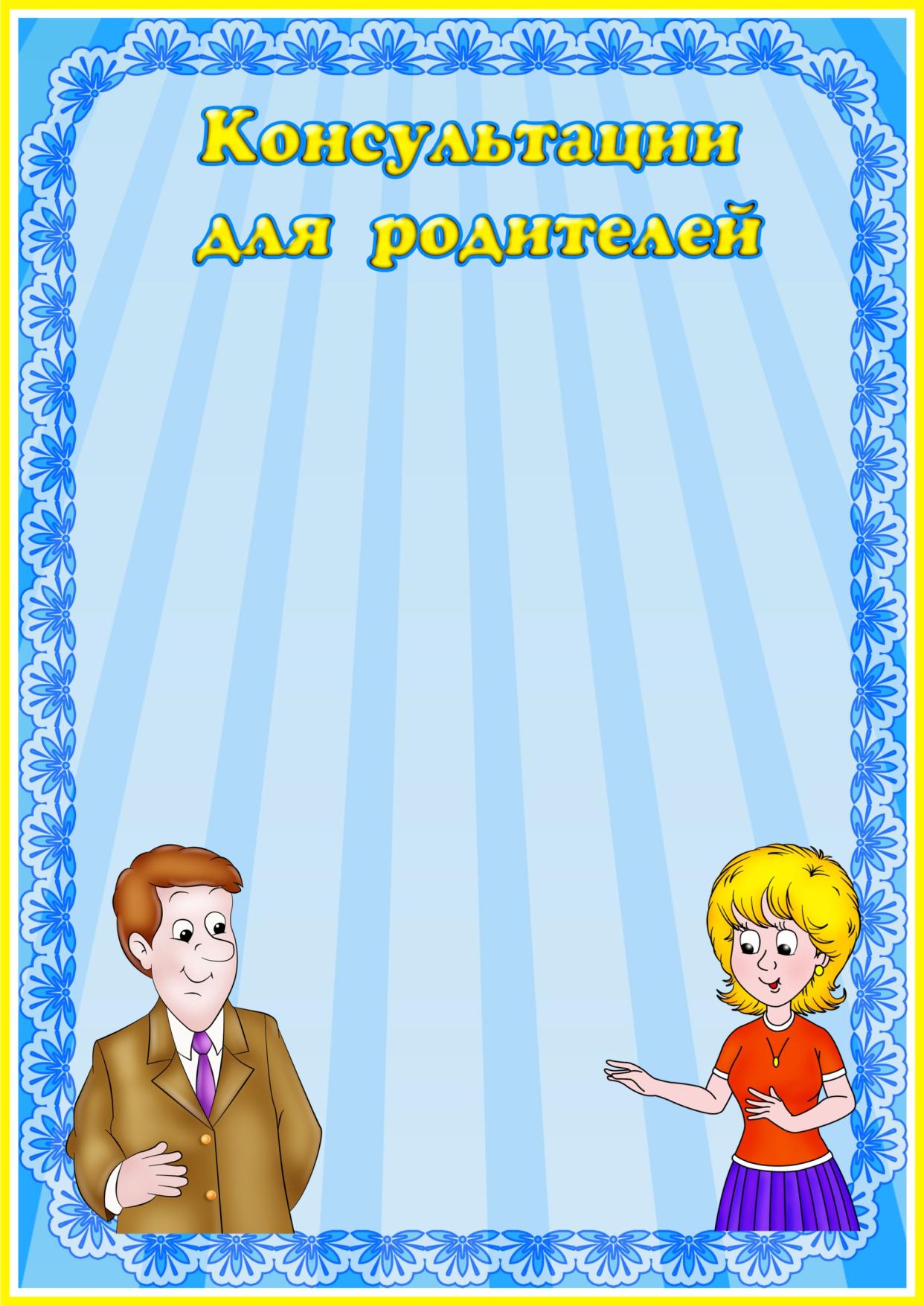 Причины нарушения речи..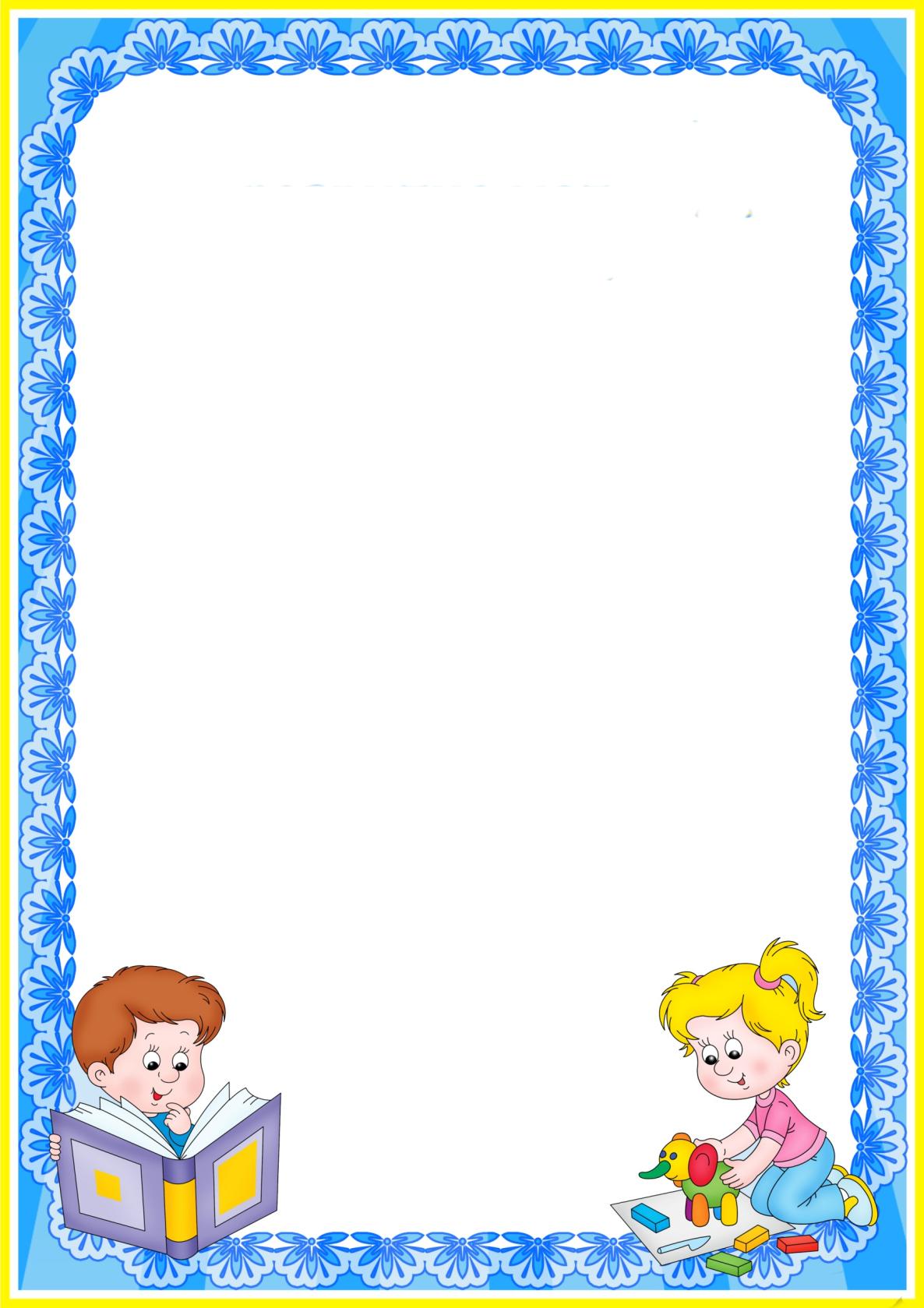 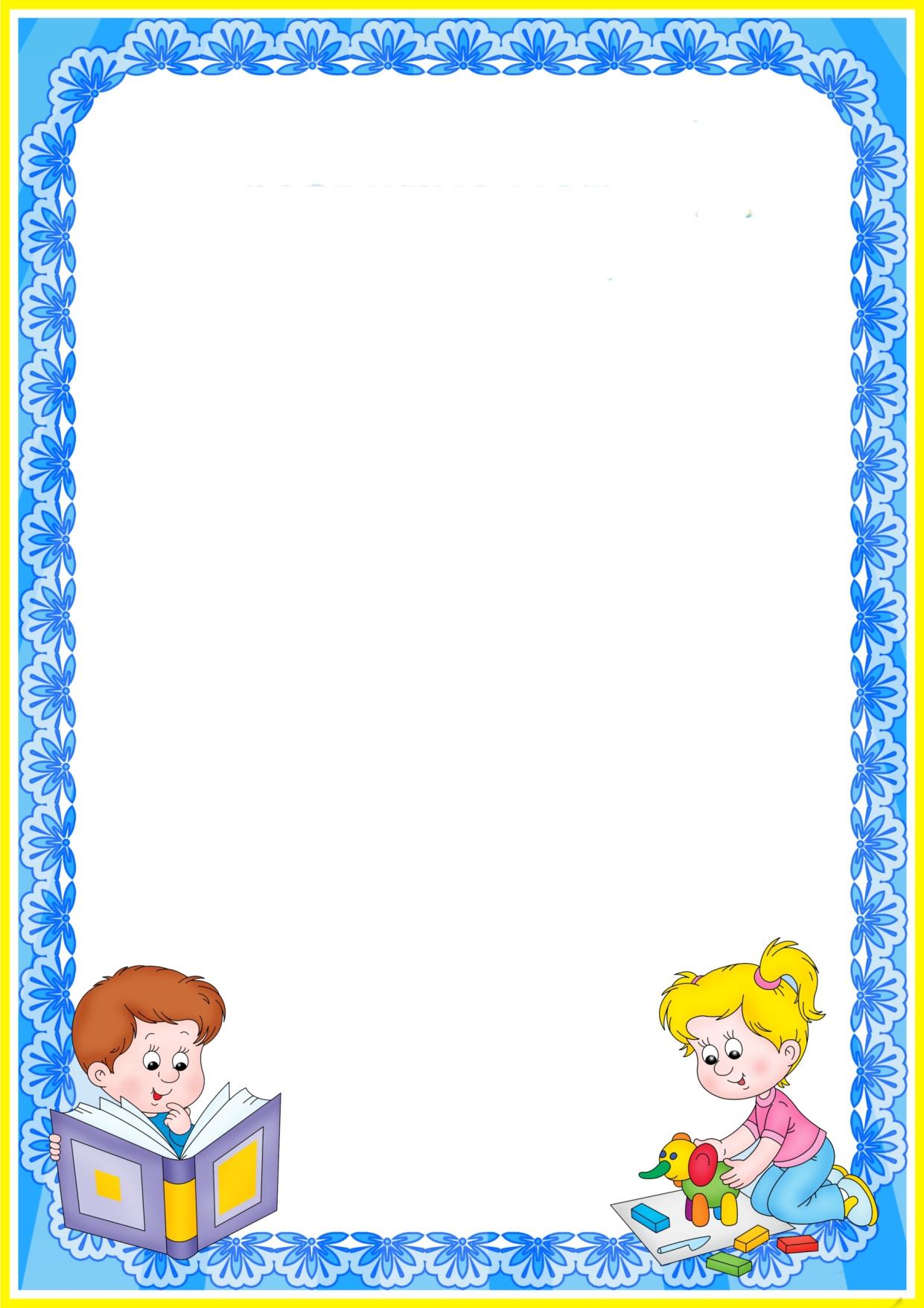 Современный ребенок к 4.5-5 годам должен овладеть всей системой родного языка- говорить связно, полно излагать свои мысли, легко строя развернутые сложные предложения, без труда пересказывать рассказы и сказки. Такой малыш правильно произносит все звуки, легко воспроизводит многосложные слова. Его словарный запас составляет от 4-5000 слов. В нашей группе есть дети с ФФИР и с ОНР. Дети с ФФИР не различают на слух и в произношении близкие по звучанию мягкие- твердые, звонкие- глухие, а также звуки С-Ш ,     З-Ж,ТЬ-Ч,СЬ-Щ,Л-Р и т.п. Не могут воспроизвести близкие по звучанию слова, некоторые звуковые и слоговые сочетания ( кот-кит-ток , бык-бак-бок) , искажают слоговую структуру и звуконаполняемость  слов ( фотография- атагафия, воспитательница- титатифа и т.д. ).При ОНР нарушение речи может быть выражено в разной степени. Самый низкий-1-ый уровень, самый высокий-3-ий уровень. При 1-ом уровне может наблюдаться полная невозможность соединять слова в фразы, или произнесение вместо слов звукоподражательные комплексы ( му-му, ав, ту-ту и т.д.),нарушение фонетико-фонематического слуха, лексико-грамматические нарушения. При 3-ем уровне:-лексические трудности (знание и называние части предметов, глаголы, приставки ,относительные прилагательные и т.д.)-в грамматическом строе распространены ошибки в употреблении предлогов(через, над, из-за, между и т.д.)-при согласовании различных частей речи («Подошел к два коня»и т.д.)-при построении предложений («Шел Петя грибы лес собирать»).-также наблюдаются нарушения в фонетическом плане.Смысловые высказывания детей с ОНР отличаются отсутствием четкости, последовательности изложения. Труднее всего даются самостоятельное рассказывание по памяти и все виды творческого рассказывания.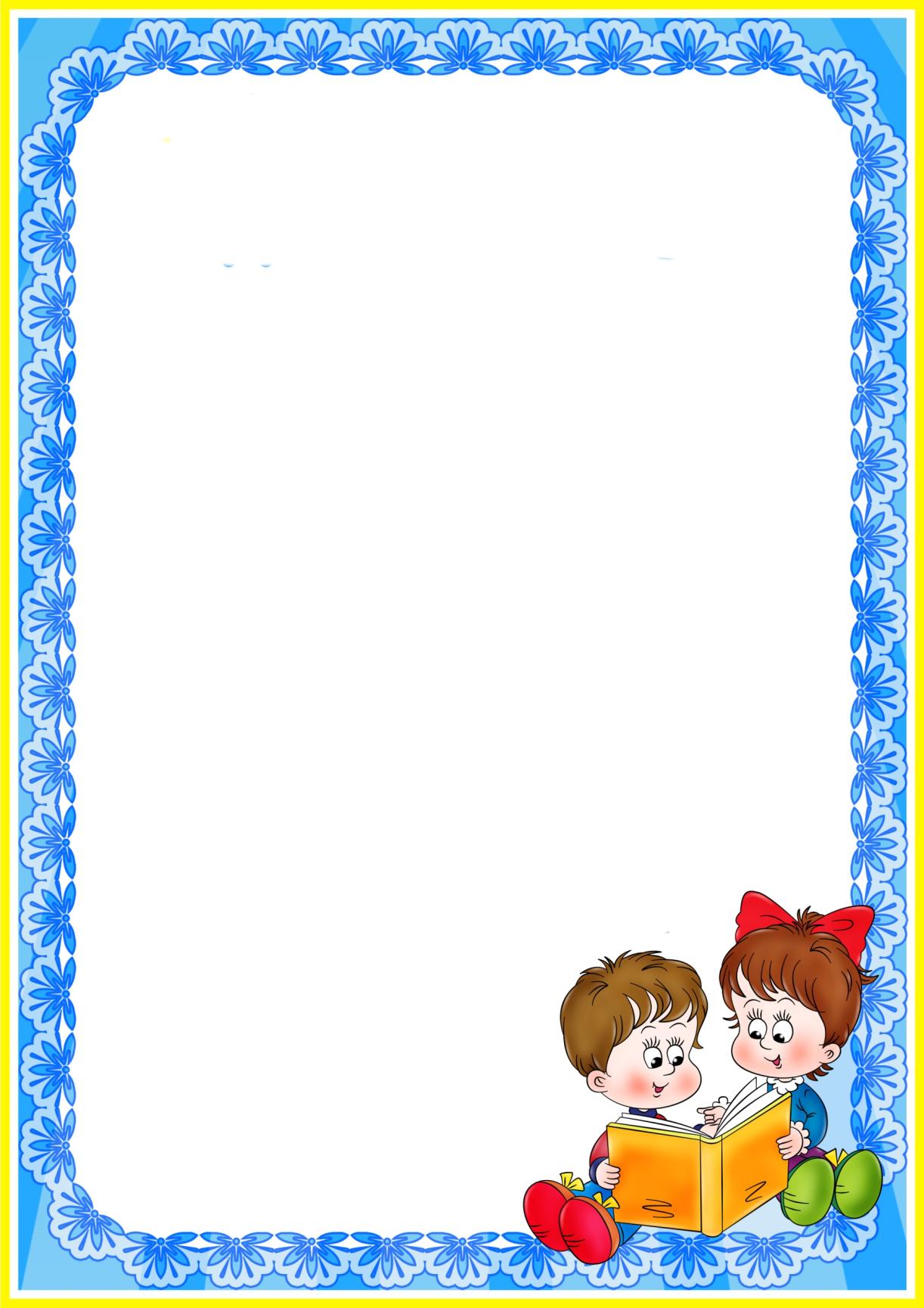 Причины нарушения речи.Известно, что в процессе экспрессивной речи(при произношении речевых звуков) возникают ощущения от движ. органов артикуляционного аппарата. Импульсы от этих кинестетических раздражений идут к коре головного мозга. И.П.Павлов придавал кинестетическим ощущениям огромную роль в формировании второй сигнальной системы и называл их «бозальным компонентом». Именно кинестетические раздражения играют решающую роль в формировании фонетического восприятия. При дефектном звукопроизношении отсутствует «бозальный компонент», не происходит полноценного развития фонематического восприятия. Нарушение фонематического восприятия приводит к тому, что:-ребенок не воспринимает на слух(не дефференцирует) близкие по звучанию или сходные по артикуляции звуки речи. Отсюда:-словарь не пополняется словами, если те содержат трудноразличимые звуки.Далее отставание по словарному запасу от возрастной нормы.-не формируется в нужной степени грамматический строй. Предлоги(в сочетании со следующим словом) образуют стечение согласных, или безударные окончания не воспринимаются(нарушен фонетический слух).-нарушение фонематического восприятия приводит к общему недоразвитию речи, если его вовремя не устранить.-повлечет за собой нарушение письма и чтения.Вот к каким последствиям приводит своевременно не выявленная и не устраненная дислалия (стойкое нарушение произношения одного или нескольких звуков).1. Одной из самых распространенных причин недостатков звукопроизношения является неправильное строение артикуляционного аппаратаА) укороченная уздечка(не позволяет языку высоко подниматься)Б) дефекты строения челюстей ………(верхние зубы, челюсть выдается вперед)…….(нижняя челюсть выдается вперед.В) открытый прикус- между зубами верхней и нижней челюсти при их смыкании остается промежуток(передний и боковой).Регуляция челюстей осуществляется врачом- стоматологом (ортодонт) при помощи наложения специальных шин(от 5-6 лет).2. Неправильное строение нёба. Готическое(узкое, высокое).3. Толстые губы с отвисшей нижней губой или укороченная малоподвижная верхняя губа(губные и губно-зубные звуки).4. Недостаточная подвижность органов артикуляционного аппарата(языка, губ, нижней челюсти).5. Неправильное воспитание речи в семье.6. Вследствие подражания (постоянное общение ребенка с малолетними детьми).7. Педагогическая запущенность (взрослые не обращают внимания на развитие правильного звукопроизношения, не поправляют его ошибок, сами четко не произносят).8. Дефекты звукопроизношения могут быть обусловлены  недоразвитием фонематического слуха (звонких- глухих звуков, свистящих- шипящих, мягких- твердых). Надолго задерживается развитие правильного звукопроизношения.9. Снижение слуха (до 10% тугоухости).Рекомендации:Артикуляционная гимнастика:«Качели»;«Часики»;«Зубки почистим»;«Спрячь конфету»;«Чашечка»;«Желобок»;«Лошадка»;«Наказать непослушный язычок»;«Иголочка»;«Змейка»;«Толстый клоун»;«Худой клоун»;«Хоботок»;«Трубочка»;«Заборчик»;«Улыбочка».